ZMP 29. 1. 2015 – ORP/1Příloha č. 2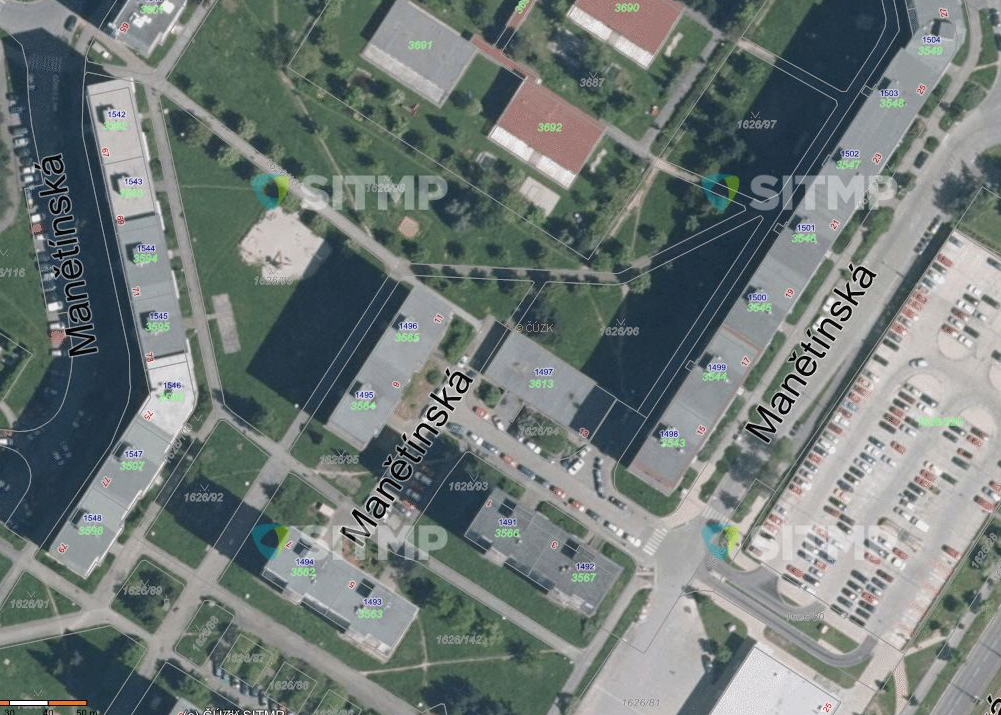 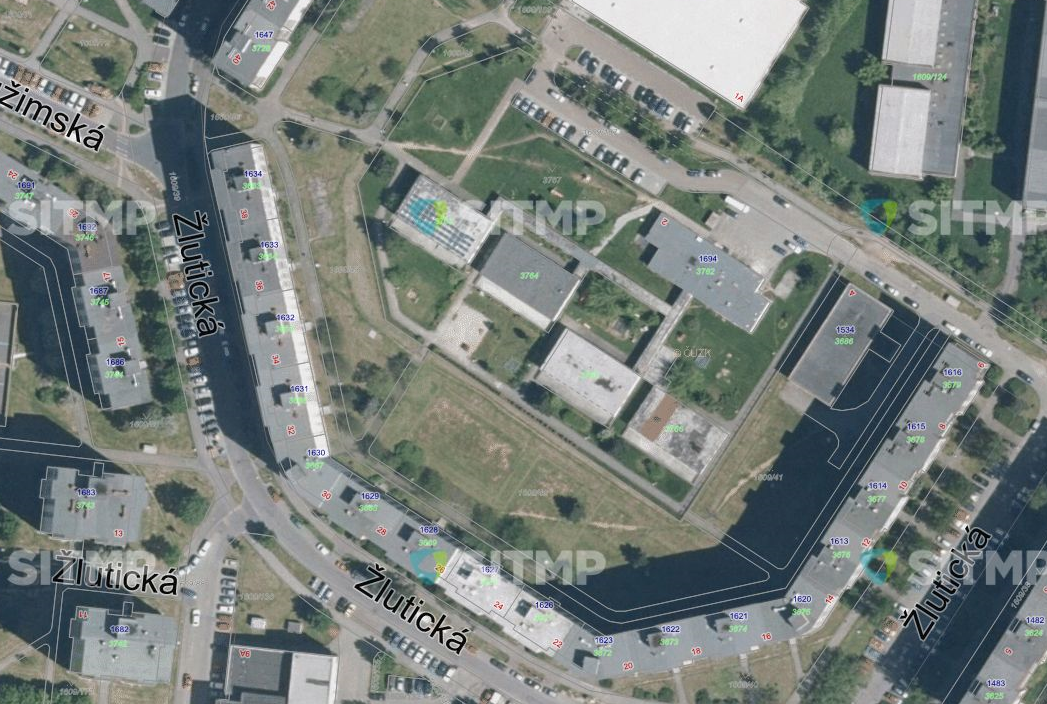 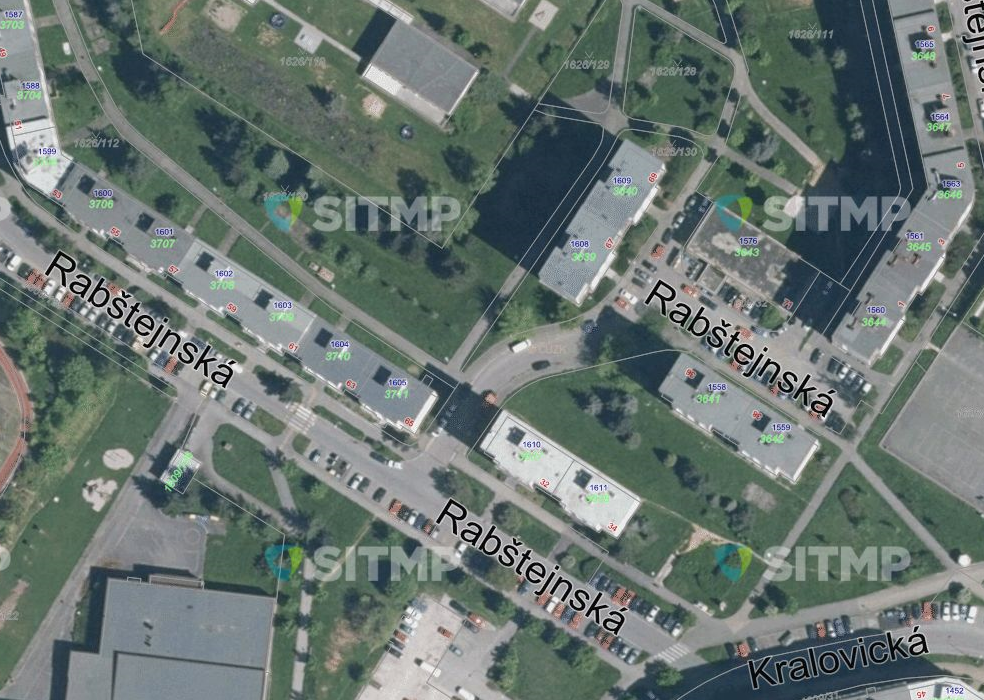 